POUK NA DALJAVOPODRUŽNIČNA ŠOLA ŠEBRELJEDATUM: 7. 5. 20202. RAZREDSLJABC str. 56Odgovori še na 3. in 4. vprašanje (na dolgo, pazi na lepopis).Fotografijo odgovorov naj mi starši prosim pošljejo na mail.ABC str. 57Tiho in glasno preberi besedilo Kaj trenira Jan v prostem času?SLJBERILO str. 54S. MAKAROVIČ: Pod medvedovim dežnikomPreberi odlomek (tiho in glasno).MATNa spodnji povezavi se registriraj in reši naloge.https://moja-matematika.si/GUMNaštej vsaj tri slovenske ljudske otroške pesmice.Zapoj nekaj slovenskih otroških ljudskih pesmi.Ali poznaš tudi kakšno ljudsko glasbilo?Pomagaj si s slikami na spodnji povezavi. Ali znaš vse inštrumente tudi poimenovati?https://folio.rokus-klett.si/?credit=LIB2GUMUC&pages=29&layout=singleNa spodnji povezavi poslušaj posnetek. Katera ljudska glasbila slišiš?https://www.youtube.com/watch?v=SgjaGEMfqCMter https://www.youtube.com/watch?v=CNVxbhtpi5QŠPOVODENJE ŽOGE NA RAZLIČNE NAČINENa spodnji povezavi boš našel zanimive ideje, kako boš pripravil poligon za vodenje žogice oz. žoge.Seveda lahko poligon postaviš tudi drugače (PO POSVETU S STARŠI, NA PRVEM MESTU JE VARNOST – NE NA PROMETNI CESTI!)Poligon lahko postaviš na prostem ali pa v stanovanju.https://video.arnes.si/portal/asset.zul?id=a1VcTUaOJOsiUg3kNGFuq4XF&jwsource=clProsi starše, če te lahko posnamejo. Če je mogoče, naj mi posnetek  pošljejo do 10. 5.K aktivnosti povabi še brata/sestro/starše.Želim vam veliko zabave in smeha. POUK NA DALJAVOPODRUŽNIČNA ŠOLA ŠEBRELJEDATUM: 7. 5. 20203. RAZREDSLJABC str. 62Oglej si vsebino (URNIK)Reši 1. in 2. nalogoSLJBERILO str. 57Tiho in glasno preberi slovensko ljudsko pravljico MIŠKA JE ŠLA K ČEVLJARJUV zvezek za KNJIŽEVNOST napiši SLOVENSKA LJUDSKA: MIŠKA JE ŠLA K ČEVLJARJUNato nariši niz majhnih preprostih sličic v pravilnem zaporedju. Ni treba barvati in risati podrobnosti.Predlog (7 - 8 sličic):Ob pomoči sličic pravljico pripoveduj (tako kot bi jo povedala miška/čevljar/krava…) Izberi en primer.Prosi starše, če te lahko posnamejo (samo zvok) in mi pošljejo posnetek (do nedelje).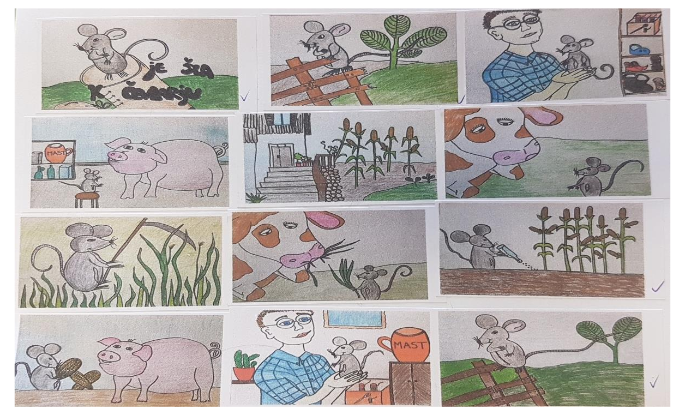 MATODŠTEVANJE S PREHODOMDanes bomo nadaljevali  s pisnim odštevanjem.Odpri DZ str. 60/ 8. naloga (mi  bomo računali z dopolnjevanjem, tako kot do sedaj), glej spodaj:             10   7  4  3-  21 6 1    4  8 2Ob računanju glasno govori:1 in koliko je 3? In 2. 6 in koliko je 4 (ne morem izračunati, zato rečem) 6 in koliko je 14?In 8, zato 8 napišem, 1 štejem naprej (napiši malo enkico).1 + 2 je enako 3, 3 in koliko je enako 7? In 4.Poglejmo še en primer:         10   9  0  6 - 51 4  2  3   6  4   2 in koliko je 6? In 4.4 in koliko je 0 (ne morem izračunati, zato rečem) 4 in koliko je 10?In 6, zato 6 napišem, 1 štejem naprej (napiši malo enkico).1 + 5 je enako 6, 6 in koliko je 9? In 3.V zvezek napiši VAJA. Oba računa prepiši v zvezek.Pisno odštej še ta dva primera.817 – 122             ter    508 – 58DZ str. 60/ 8. naloga, b) primer (samo pet računov)Fotografijo vseh izračunanih računov naj mi starši prosim pošljejo na mail.GUMNa spodnji povezavi poslušaj glasbeno pravljico PETER IN VOLK.https://download.video.arnes.si/media/ticket/play/1/i/iZOTYjcV6XdHNST6YuQc0A0c/GTbWldFpXoLWUH2LYy2oh958.mp4POČAKAJ NEKAJ TRENUTKOV, NATO PREDVAJAJ VIDEO.ali pa (BREZ PODNAPISOV)https://www.youtube.com/watch?v=9ueGfjBKbiEŠPOVODENJE ŽOGE NA RAZLIČNE NAČINENa spodnji povezavi boš našel zanimive ideje, kako boš pripravil poligon za vodenje žogice oz. žoge.Seveda lahko poligon postaviš tudi drugače (PO POSVETU S STARŠI, NA PRVEM MESTU JE VARNOST – NE NA PROMETNI CESTI!)Poligon lahko postaviš na prostem ali pa v stanovanju.https://video.arnes.si/portal/asset.zul?id=a1VcTUaOJOsiUg3kNGFuq4XF&jwsource=clProsi starše, če te lahko posnamejo. Če je mogoče, naj mi posnetek  pošljejo do 10. 5.K aktivnosti povabi še brata/sestro/starše.Želim vam veliko zabave in smeha. POUK NA DALJAVOPODRUŽNIČNA ŠOLA ŠEBRELJEDATUM: 7. 5. 20204. RAZREDSLJBERILO str. 16Tone Pavček: BESEDOVANJEVečkrat glasno preberi pesmico.Ustno odgovori na vprašanja En, dva, tri – odgovori ti.V zvezek za književnost napišiTone Pavček: BESEDOVANJEter pesmico lepopisno prepiši.Upoštevaj: - zapis v obliki kitice, med kiticami DVE PRAZNI VRSTICI (da se kitice ločijo med seboj)- besede, ki so v pesmici odebeljene, napiši z rdečim (oz. barvnim ) kemikom.Pod pesmico napiši še: TEMA Pavčkove pesmi Besedovanje je IGRA. V tej pesmici se pesnik igra z besedami. V zvezek reši nalogo Nič lažjega.risanka: ris, Anka, sanka, Ankinodvorana:matematika:nasmeh:Fotografijo prepisa in rešene naloge naj mi starši pošljejo na mail.Za jutri (petek) se pripravi na GOVORNI NASTOP.MATDZ str. 49, 502. nalogo lahko prepišeš iz zvezka (si že rešil).Fotografijo rešenih nalog naj mi starši pošljejo na mail do petka.DRUPonovi:- Naštej naravne sestavine pokrajine.Kdor še ni poslal pisnih odgovorov (torek), naj jih pošlje do danes zvečer.Snov ponovi še ob ogledu videa na povezavi (NARAVNI POJAVI)https://www.radovednih-pet.si/vsebine/rp4-dru-sdz-osn/#reši tudi naloge (spirala, svinčnik).Na isti povezavi si oglej še vsebine NARAVNA DEDIŠČINA,  RAZLIČNE OBLIKE POVRŠJA ter NADMORSKA VIŠINA.UČBENIK str. 66, 67Preberi novo snov.RUV dogovoru s starši sodeluj pri domačih opravilih.Na list papirja napiši današnji datum ter napiši, katera opravila si opravil.Fotografijo naj mi starši pošljejo do petka zvečer.ŠPOVODENJE ŽOGE NA RAZLIČNE NAČINENa spodnji povezavi boš našel zanimive ideje, kako boš pripravil poligon za vodenje žogice oz. žoge.Seveda lahko poligon postaviš tudi drugače (PO POSVETU S STARŠI, NA PRVEM MESTU JE VARNOST – NE NA PROMETNI CESTI!)Poligon lahko postaviš na prostem ali pa v stanovanju.https://video.arnes.si/portal/asset.zul?id=a1VcTUaOJOsiUg3kNGFuq4XF&jwsource=clProsi starše, če te lahko posnamejo. Če je mogoče, naj mi posnetek  pošljejo do 10. 5.K aktivnosti povabi še brata/sestro/starše.Želim vam veliko zabave in smeha. 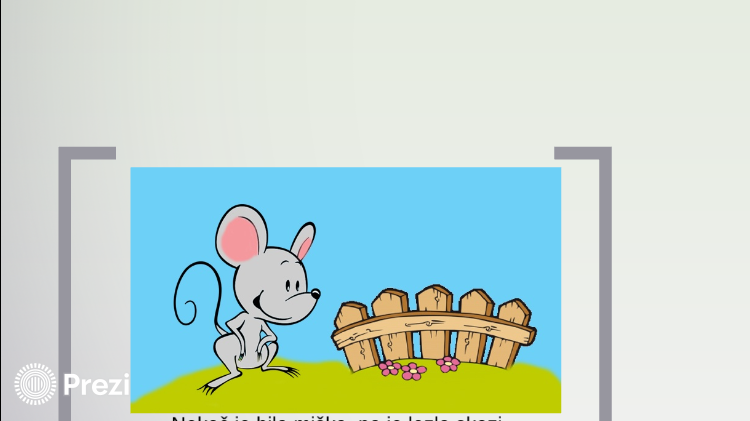 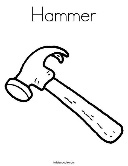 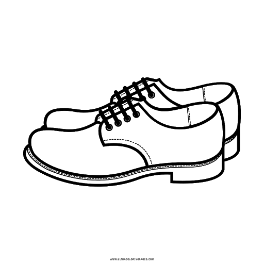 (lahko samo glava)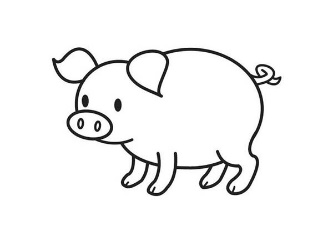 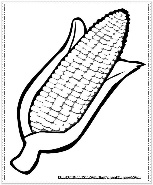 